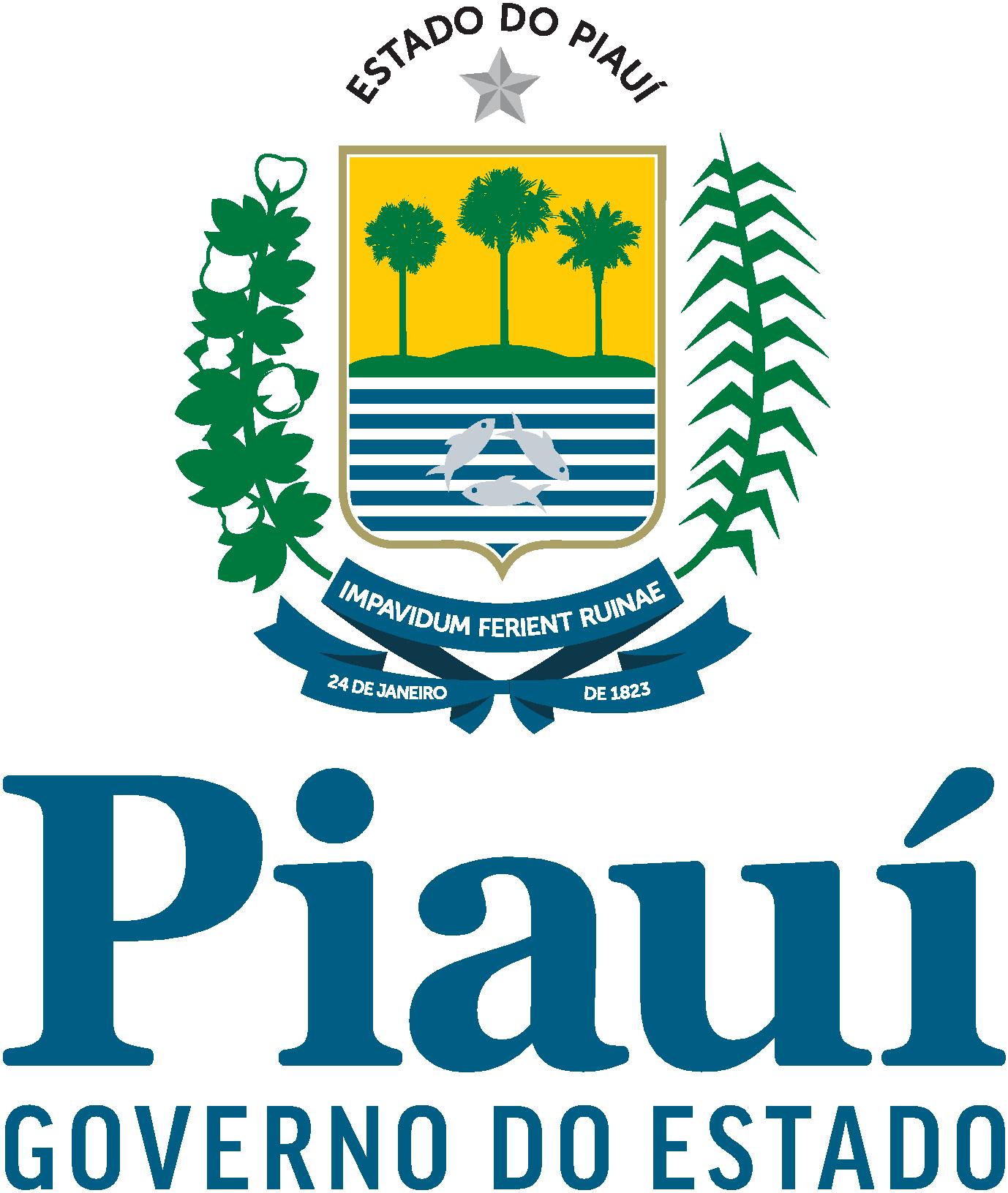 CHAMADA PÚBLICA FAPEPI/FINEP/FNDCT 01/2021Subvenção Econômica à Inovação – Tecnova II PiauíAnexo 7INFORMAÇÕES BÁSICASO que o produto/serviço acrescentaria de inovação ao setor em que atua?Quais os diferenciais competitivos?Possíveis gargalos para o projetoQuais os pontos críticos e os riscos do projeto?Quanto à tecnologia: ela existe e é disseminada, madura, ou ela é inédita? Explique Faça um demonstrativo da Análise da viabilidade econômica e financeira do projetoAs cadeias de suprimento para o produto e serviço já existem? Comente Qual o perfil e o tamanho do mercado para o produto/serviço? Quem são seus clientes? Como é o ambiente de competitividade do setor e a proposta de valor que a ideia apresenta? INFORMAÇÕES COMPLEMENTARESInformações consideradas relevantes pela ProponenteNomes e qualificação da equipe técnica ( nome, qualificação e carga horária disponível de cada um dos membros)